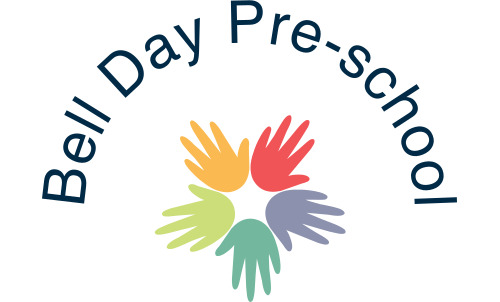 Self Esteem policyRegarding everything we do with the children in our care, we are working towards building high self-esteem for children and for staff. In our role as Carers and Educators our aim is to:Help children feel valued at all times.Ensure that every child feels included in all activities in the setting.Help children to share their life experiences with each other and staff in the setting.Always portray positive images and objects in non-stereotypical roles.Celebrate diversity within the setting and the outside world, using celebrations of other cultures and religions, and bringing these into the settings’ plans.Always promote the value of each other to the children.In following this policy, it is important that all staff have high self-esteem themselves and believe in the Self-Esteem Policy. If at any time a member of staff feels a lack of self-esteem, as a setting we will look to support and encourage the said person.This policy has been distributed to all staff.March 2020	Reviewed: 3rd August 2020Signed: G.Owers